Информация Отделения КГБУ «Приморский центр занятостинаселения»   в городе Спасск - Дальний о работес безработными гражданами городского округа Спасск - Дальнийс22.01.2018 года по 29.01.2018 годаЗа прошедшую неделю в Отделение КГБУ «Приморский центр занятости населения» в  городе Спасск - Дальний обратились в поисках работы 49 человек, проживающие на территории ГО Спасск - Дальний. Всего с начала  года  обратились в поисках работы 208 человек, проживающие в городе и районе. На 26 января 2018 года зарегистрированы 697 безработных граждан, в том числе по городу – 372 человека. Численность граждан, которым в соответствии с законодательством установлена инвалидность – 38 человек.Уровень регистрируемой безработицы составляет по городу 1,7% (по сравнению с прошлой неделей увеличение на 0,1%)  Всего по центру занятости  1,9%(по сравнению с прошлой неделей увеличение на 0,1%), по Приморскому краю 1,5%. Экономически активное население по городу составляет 22440 человек.Наличие вакансийВ банке данных 641 вакансия, из них по городскому округу Спасск - Дальний 349 вакансий (22 единицы для врачей), 93 единиц  ИРС.Заявлено 72 вакансий от  11 предприятий по вакансиям: пекарь, рабочий по комплексному обслуживанию и ремонту зданий, начальник службы, воспитатель, оператор связи, электрик участка, механик гаража, инспектор торговый, повар.Общественные работы: штукатур;Временное трудоустройство выпускников:  электромонтер по ремонту и обслуживанию электрооборудования;Вакансии ИРС: станочник-распиловщик, переводчик, заточник деревообрабатывающего инструмента, пильщик, наладчик деревообрабатывающего оборудования, рамщик, мастер цеха.В информационных залах 1 и 2-го этажей Отделения  в информационно-поисковой системе «Консультант» (самостоятельный поиск вакансий) с начала года  гражданами были просмотрены  258 вакансий, в том числе за прошедшую неделю – 201 вакансия.ТрудоустройствоЗа период 2018 года трудоустроено 65 человек, в том числе по городскому округу 42. За прошедшую неделю трудоустроено 20 человек.Общественные работыС начала 2018 года было заключено 2 договора о совместной деятельности по организации и проведению общественных работ, согласно которым на временные работы трудоустроено 10 человек в следующие организации: ООО “САГА-ДВ”, ООО “Артель” по профессиям: бухгалтер, продавец непродовольственных товаров, делопроизводитель, водитель автомобиля, выдувщик, торговый представитель, уборщик производственных             и служебных помещений.Трудоустройство выпускников в возрасте от 18 до 20 лет С начала 2018 года  был заключен 1 договор по временному трудоустройству выпускников среднего профессионального образования            в возрасте от 18-20 лет, ищущих работу впервые, со следующими организациями: ООО УК “Артель-1”. Согласно заключенному договору трудоустроен 1 выпускник по профессии электромонтер по ремонту                     и обслуживанию электрооборудования.Профессиональное обучениеВ соответствии с  Федеральным законом от 05.04.2013 № 44-ФЗ «О контрактной системе в сфере закупок товаров, работ, услуг для обеспечения государственных и муниципальных нужд» КГБУ «Приморский центр занятости населения» осуществляет закупки образовательных услуг для нужд отделения КГБУ «Приморский центр занятости населения» в городе Спасск-Дальний. Заключены государственные контракты на профессиональное обучение безработных граждан, женщин в период отпуска по уходу за ребенком до достижения им возраста трех лет, незанятых граждан, которым в соответствии с законодательством Российской Федерации назначена страховая пенсия по  старости и которые стремятся возобновить трудовую деятельность по следующим профессиям: «Электрогазосварщик», «Повар», «Машинист (кочегар) котельной», «Стропальщик», «Младший воспитатель».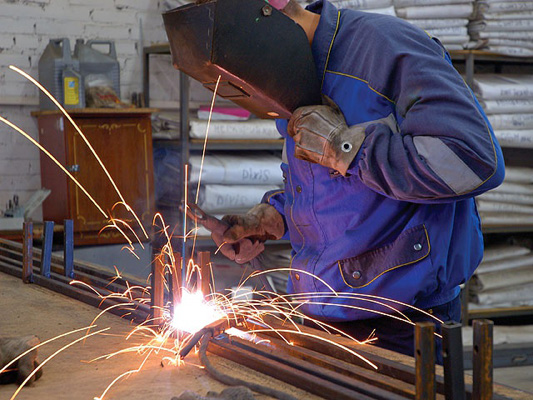 С начала 2017 года направлено на профессиональное обучение и дополнительное профессиональное образование 5 безработных граждан, жителей городского округа Спасск-Дальний, по профессии «Электрогазосварщик».Обучение проходит в учебных организациях города Спасска-Дальнего и  Спасского муниципального района: КГБ ПОУ «Спасский политехнический колледж».Профориентационная работа Психологические тренинги для безработных граждан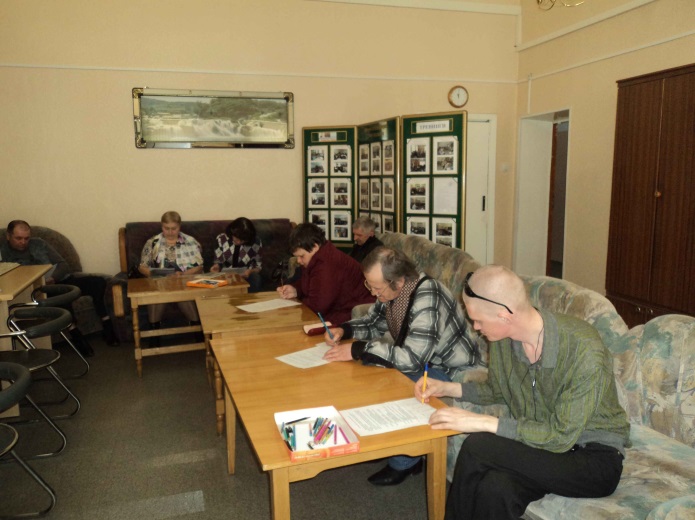 	В отделении КГБУ «ПЦЗН» в городе Спасск-Дальний 23 января 2018 года проведен тренинг «Социальный успех» для безработных граждан, имеющих ограничения в труде (инвалиды), в котором приняли участие 11 человек. Психологический тренинг направлен на решение проблем, препятствующих трудоустройству безработных граждан, снятие состояния тревожности, психологической напряженности, свободное выражение эмоций. Участники тренинга получили информационный раздаточный материал и рекомендации ведущей тренинга.ВысвобождениеЗа прошедшую неделю в отделение КГБУ «ПЦЗН» в городе Спасск-Дальний  в поисках работы обратился 1 гражданин, уволенный в связи с высвобождением с МУП Городской рынок.С начала 2018 года в центр занятости населения были предоставлены списки на высвобождение работников по причине сокращения численности или штата работников организации, ликвидации организации  от 6 предприятий, учреждений, организаций на 10 человек. Списки на высвобождение работников от организаций, учреждений, предприятий по городскому округу Спасск - Дальний за текущую неделю     поступили:Спасский филиал КГУП "Примтеплоэнерго" на 4 человека, дата увольнения 20.03.2018г.Муниципальное автономное учреждение "Многофункциональный центр предоставления государственных и муниципальных услуг в городском округе Спасск-Дальний" на 1 человека, дата увольнения 19.03.2018г.Получение пособия обманным путемЗа период с 01.01.2018 года по 26.01.2018 года выявлены 3человека, получившие пособие по безработице обманным путем. Сумма незаконно полученного пособия составила: 900 рублей 61 копейка.Незаконно полученное пособие возвратили 2 человека на сумму 1124 рубля 88 копеек.С начало года  направлено в МО МВД России «Спасский»  2 сообщения.Начальник отделения				     	                            Л.И.ШпанкоНаименованиеВсего (человек)В том числе жителей городаПолучили услуги по профессиональной ориентации, психологической поддержке, социальной адаптации, всего граждан: в том числе профориентация учащейся молодежи, осужденных и других категорий граждан (дни профориентации, лекции, беседы)223147Государственные услуги гражданам, относящихся к категории сирот: (профориентация-1; соц. адаптация-, психологическая поддержка-)11